Irish Shoulder and Elbow Rehab Society Membership Form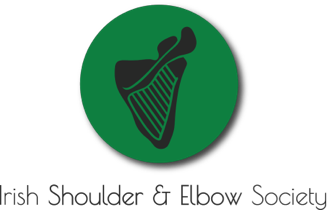 Date:Please complete this form in BLOCK CAPITALSPersonal detailsPlease tick        if you are a member of another Shoulder and Elbow Society. If yes, which Society?FOR OFFICAL USE ONLYMembership Number:Please tick this box if you would not like to receive correspondence from the ISERS via email Irish Shoulder and Elbow Rehab Society Standing Order FormDate:Please pay into the account of: Mulligan Course AccountBank of Ireland, Collinstown Cross, Dublin 17 IBAN IE52 BOFI 9096 0193 0260 30 	BIC BOFIIE2DI/we instruct you to pay a yearly Standing Order in the amount of €________ from my/our account per year at the request of the Irish Shoulder and Elbow Rehab Society. Start date for deduction (year): ________5/1/2019___________________
Signature _________________________________________Date___________________NameAddressPost CodeMobile NumberMobile NumberE-mail Address E-mail Address Work locationWork locationPosition held at present Position held at present Please fill in the standing order form below and return to:Ms. Michelle Clarke, Treasurer ISERS, C/O Physiotherapy department, Beaumont Hospital, DublinPlease fill in the standing order form below and return to:Ms. Michelle Clarke, Treasurer ISERS, C/O Physiotherapy department, Beaumont Hospital, DublinAccount Name:Name of current account to be debited:To the manager of the Bank/ Building SocietyTo the manager of the Bank/ Building SocietyBranch/ Building SocietyBranch addressPost codeAccount numberSort Code